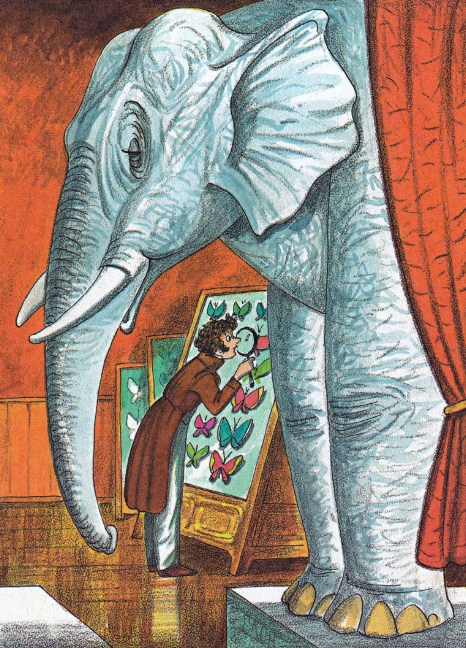 «Приятель дорогой, здорово! Где ты был?» —«В Кунсткамере, мой друг! Часа там три ходил;Все видел, высмотрел; от удивленья,Поверишь ли, не станет ни уменьяПересказать тебе, ни сил.Уж подлинно, что там чудес палата!Куда на выдумки природа таровата!Каких зверей, каких там птиц я не видал!Какие бабочки, букашки,Козявки, мушки, таракашки!Одни как изумруд, другие как коралл!Какие крохотны коровки!Есть, право, менее булавочной головки!» —«А видел ли слона каков собой на взгляд!Я чай, подумал ты, что гору встретил?» —«Да разве там он?» — «Там».— «Ну, братец, виноват;Слона-то я и не приметил».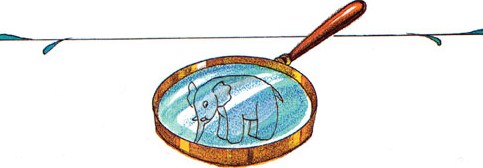 